Об утверждении Административного регламента предоставления муниципальной услуги «Предоставление однократно бесплатно в собственность земельных участков гражданам для индивидуального жилищного строительства»В соответствии с Федеральными законами от 06 октября 2003 года № 131-ФЗ «Об общих принципах организации местного самоуправления в Российской Федерации», от 02 мая 2006 года № 59-ФЗ «О порядке рассмотрения обращений граждан Российской Федерации», от 27 июля 2010 года № 210-ФЗ «Об организации предоставления государственных и муниципальных услуг», Земельным кодексом Российской Федерации, руководствуясь Порядком разработки и утверждения административных регламентов предоставления муниципальных услуг, утвержденным постановлением администрации  Слободо-Туринского муниципального района от 10.07.2019 № 284, Уставом Слободо-Туринского муниципального района,ПОСТАНОВЛЯЕТ: 1. Утвердить Административный регламент предоставления муниципальной услуги «Предоставление однократно бесплатно в собственность земельных участков гражданам для индивидуального жилищного строительства» (прилагается). 2. Признать утратившим силу постановление администрации Слободо-Туринского муниципального района от 09.09.2019 № 383-НПА «Об утверждении административного регламента предоставления муниципальной услуги «Предоставление однократно бесплатно в собственность земельных участков  гражданам для индивидуального жилищного строительства». 3. Настоящее постановление опубликовать в общественно-политической газете Слободо-Туринского муниципального района «Коммунар» и на официальном сайте Администрации Слободо-Туринского муниципального района в информационно-телекоммуникационной сети «Интернет» http://slturmr.ru/.4. Настоящее постановление вступает в силу со дня официального опубликования.5. Контроль за исполнением настоящего постановления возложить на Заместителя Главы Администрации Слободо-Туринского муниципального района В.И. Казакова.Глава Слободо-Туринского муниципального района                  	                 В.А. БедулевПРИЛОЖЕНИЕ Утвержденпостановлением Администрации Слободо-Туринского муниципального района от 05.11.2020 № 515-НПААдминистративный регламент предоставления муниципальной услуги «Предоставление однократно бесплатно в собственность земельных участков гражданам для индивидуального жилищного строительства» 1. Общие положенияПредмет регулирования регламента1. Административный регламент предоставления муниципальной услуги «Предоставление однократно бесплатно в собственность земельных участков гражданам для индивидуального жилищного строительства» (далее – Административный регламент) устанавливает порядок и стандарт предоставления муниципальной услуги «Предоставление однократно бесплатно в собственность земельных участков гражданам для индивидуального жилищного строительства» (далее – муниципальная услуга).2. Административный регламент устанавливает сроки и последовательность административных процедур в Слободо-Туринском муниципальном районе, осуществляемых в ходе предоставления муниципальной услуги, порядок взаимодействия между должностными лицами, взаимодействия с заявителями.Действие Административного регламента распространяется на расположенные на территории Свердловской области земельные участки, находящихся в муниципальной собственности Слободо-Туринского муниципального района, либо земельные участки, государственная собственность на которые не разграничена, расположенные в границах Слободо-Туринского муниципального района (далее – земельные участки).Круг заявителей3. Заявителями могут быть постоянно проживающие на территории Слободо-Туринского муниципального района граждане, а также постоянно проживающие 
на территории Свердловской области граждане, имеющие трех и более детей (с учетом особенностей, установленных в статье 2 Закона Свердловской области от 19.07.2018 № 75-ОЗ «О внесении изменений в Закон Свердловской области «Об особенностях регулирования земельных отношений на территории Свердловской области»), состоящие на учете граждан в качестве лиц, имеющих право на предоставление в собственность бесплатно земельных участков (далее – учет), и получившие извещение о предоставлении земельного участка от Администрации Слободо-Туринского муниципального района, а именно:1) граждане, являющиеся на день подачи заявлений, указанных в пункте 3 статьи 25 Закона Свердловской области от 07 июля 2004 № 18-ОЗ «Об особенностях регулирования земельных отношений на территории Свердловской области» (далее – Закон № 18-ОЗ), родителями или лицами их замещающими, воспитывающими трех и более несовершеннолетних детей в случае их совместного обращения с указанным заявлением либо в случае обращения с этим заявлением одного из родителей или лиц, их заменяющих, с которым совместно постоянно проживают трое и более несовершеннолетних детей, подавшими заявление, указанное в пункте 3 статьи 25 Закона № 18-ОЗ, до 1 августа 2018 года;2) граждане, состоящие на учете в качестве нуждающихся в жилых помещениях, предоставляемых по договорам социального найма;3) инвалиды и семьи, имеющие в своем составе инвалидов, в соответствии с частью 16 статьи 17 Федерального закона от 24 ноября 1995 года № 181-ФЗ «О социальной защите инвалидов в Российской Федерации»;4) граждане, получившие суммарную (накопленную) эффективную дозу облучения, превышающую 25 сЗв (бэр), в соответствии с пунктом 16 части первой статьи 2 Федерального закона от 10 января 2002 года № 2-ФЗ «О социальных гарантиях гражданам, подвергшимся радиационному воздействию вследствие ядерных испытаний на Семипалатинском полигоне»;5) граждане, получившие или перенесшие лучевую болезнь и другие заболевания, связанные с радиационным воздействием вследствие чернобыльской катастрофы или с работами по ликвидации последствий катастрофы на Чернобыльской АЭС, в соответствии с Федеральным законом от 15 мая 1991 года № 1244-1 «О социальной защите граждан, подвергшихся воздействию радиации вследствие катастрофы на Чернобыльской АЭС»;6) инвалиды вследствие чернобыльской катастрофы в соответствии с Федеральным законом от 15 мая 1991 года № 1244-1 «О социальной защите граждан, подвергшихся воздействию радиации вследствие катастрофы на Чернобыльской АЭС» из числа:граждан (в том числе временно направленных или командированных), принимавших участие в ликвидации последствий катастрофы в пределах зоны отчуждения или занятых на эксплуатации или других работах на Чернобыльской АЭС;военнослужащих и военнообязанных, призванных на специальные сборы и привлеченных к выполнению работ, связанных с ликвидацией последствий чернобыльской катастрофы, независимо от места дислокации и выполнявшихся работ, а также лиц начальствующего и рядового состава органов внутренних дел, Государственной противопожарной службы, проходивших (проходящих) службу в зоне отчуждения;граждан, эвакуированных из зоны отчуждения и переселенных из зоны отселения либо выехавших в добровольном порядке из указанных зон после принятия решения об эвакуации;граждан, отдавших костный мозг для спасения жизни людей, пострадавших вследствие чернобыльской катастрофы, независимо от времени, прошедшего с момента трансплантации костного мозга, и времени развития у них в этой связи инвалидности;7) граждане, эвакуированные (в том числе выехавшие добровольно) в 1986году из зоны отчуждения или переселенные (переселяемые), в том числе выехавшие добровольно, из зоны отселения в 1986 году и в последующие годы, включая детей, в том числе детей, которые в момент эвакуации находились в состоянии внутриутробного развития, в соответствии с пунктом 9 статьи 17 Закона Российской Федерации от 15 мая 1991 года № 1244-1 «О социальной защите граждан, подвергшихся воздействию радиации вследствие катастрофы на Чернобыльской АЭС»;8) граждане, подвергшиеся воздействию радиации вследствие аварии в 1957 году на производственном объединении «Маяк» и сбросов радиоактивных отходов в реку Теча, в соответствии с Федеральным законом от 26 ноября 1998 года № 175-ФЗ «О социальной защите граждан Российской Федерации, подвергшихся воздействию радиации вследствие аварии в 1957 году на производственном объединении «Маяк» и сбросов радиоактивных отходов в реку Теча»;9) граждане из подразделений особого риска в пределах, установленных постановлением Верховного Совета Российской Федерации от 27.12.1991 № 2123-1 «О распространении действия Закона РСФСР «О социальной защите граждан, подвергшихся воздействию радиации вследствие катастрофы на Чернобыльской АЭС» на граждан из подразделений особого риска»;10) Герои Советского Союза, Герои Российской Федерации, полные кавалеры ордена Славы в соответствии с пунктом 4 статьи 5 Закона Российской Федерации от 15 января 1993 года № 4301-1 «О статусе Героев Советского Союза, Героев Российской Федерации и полных кавалеров орденов Славы»;11) Герои Социалистического Труда, Герои Труда Российской Федерации и полные кавалеры ордена Трудовой Славы в соответствии с частью 4 статьи 3 Федерального закона от 09 января 1997 года № 5-ФЗ «О предоставлении социальных гарантий Героям Социалистического Труда и полным кавалерам ордена Трудовой Славы»;12) военнослужащие - граждане, проходящие военную службу по контракту, и граждане, уволенные с военной службы по достижении ими предельного возраста пребывания на военной службе, состоянию здоровья или в связи с организационно-штатными мероприятиями, общая продолжительность военной службы которых составляет 10 лет и более, а также военнослужащие - граждане, проходящие военную службу за пределами территории Российской Федерации, в районах Крайнего Севера, приравненных к ним местностях и других местностях с неблагоприятными климатическими или экологическими условиями, в соответствии с пунктом 12 статьи 15 Федерального закона от 27 мая 1998 года № 76-ФЗ «О статусе военнослужащих»;13) граждане, окончившие профессиональные образовательные организации и (или) образовательные организации высшего образования и работающие по трудовому договору в сельской местности по полученной специальности и подавшие заявления о постановке на учет до вступления в силу законную силу закона Свердловской области от 19.07.2018 № 75-ОЗ «О внесении изменений в Закон Свердловской области «Об особенностях регулирования земельных отношений на территории Свердловской области», а именно до 1 августа 2018 года;14) граждане, не достигшие возраста 35 лет на день подачи заявлений о предоставлении земельных участков, состоящие между собой в браке и совместно обратившиеся за предоставлением земельного участка и подавшие заявления о постановке на учет до вступления в силу законную силу закона Свердловской области от 19.07.2018 № 75-ОЗ «О внесении изменений в Закон Свердловской области «Об особенностях регулирования земельных отношений на территории Свердловской области», а именно до 1 августа 2018 года;15) граждане, являющиеся на день подачи заявлений о предоставлении земельных участков одинокими родителями или лицами, их заменяющими, воспитывающие несовершеннолетних детей и подавшие заявления о постановке на учет до вступления в силу законную силу закона Свердловской области от 19.07.2018 № 75-ОЗ «О внесении изменений в Закон Свердловской области «Об особенностях регулирования земельных отношений на территории Свердловской области», а именно до 1 августа 2018 года;16) граждане, являющиеся ветеранами боевых действий на территории СССР, на территории Российской Федерации и территориях других государств и подавшие заявления о постановке на учет до вступления в силу законную силу закона Свердловской области от 19.07.2018 № 75-ОЗ «О внесении изменений в Закон Свердловской области «Об особенностях регулирования земельных отношений  на территории Свердловской области», а именно до 1 августа 2018 года (далее – заявитель, заявители).Требования к порядку информирования о предоставлении муниципальной услуги4. Информирование заявителей о порядке предоставления муниципальной услуги осуществляется непосредственно должностными лицами Комитета по управлению муниципальным имуществом Администрации Слободо-Туринского муниципального района (далее должностное  лицо КУМИ) при личном приеме и по телефону, а также через государственное бюджетное учреждение Свердловской области «Многофункциональный центр предоставления государственных и муниципальных услуг» (далее – МФЦ) и его филиалы.5. Информация о месте нахождения, графиках (режиме) работы, номерах контактных телефонов, адресе электронной почты и официального сайта КУМИ, о порядке предоставления муниципальной услуги и услуг, которые являются необходимыми и обязательными для предоставления муниципальной услуги, размещена в федеральной государственной информационной системе «Единый портал государственных и муниципальных услуг (функций)» (далее – Единый портал) по адресу: htt://www.gosuslugi.ru , на официальном сайте Администрации Слободо-Туринского муниципального района: htt://slturmr.ru , на официальных сайтах в сети Интернет и информационных стендах Администрации Слободо-Туринского муниципального района, на официальном сайте МФЦ (www.mfc66.ru), а также предоставляется непосредственно должностными лицами КУМИ при личном приеме, а также по телефону.6. Основными требованиями к информированию граждан о порядке предоставления муниципальной услуги и услуг, которые являются необходимыми и обязательными для предоставления муниципальной услуги, являются достоверность предоставляемой информации, четкость в изложении информации, полнота информирования.7. При общении с гражданами (по телефону или лично) должностные лица КУМИ должны корректно и внимательно относиться к гражданам, не унижая их чести и достоинства. Устное информирование о порядке предоставления муниципальной услуги должно проводиться с использованием официально-делового стиля речи.8. Информирование граждан о порядке предоставления муниципальной услуги может осуществляться с использованием средств автоинформирования.Раздел 2. Стандарт предоставления муниципальной услугиНаименование муниципальной услуги9. Наименование муниципальной услуги – «Предоставление однократно бесплатно в собственность земельных участков гражданам для индивидуального жилищного строительства».Наименование органа, предоставляющего муниципальную услугу10. Муниципальная услуга предоставляется Администрацией Слободо-Туринского муниципального района. Исполнителем муниципальной услуги является должностное лицо КУМИ.Наименование органов и организации, обращение в которые необходимо для предоставления муниципальной услуги11. При предоставлении муниципальной услуги в качестве источников получения документов, необходимых для предоставления муниципальной услуги, могут принимать участие в рамках межведомственного информационного взаимодействия:1) территориальный орган федерального органа исполнительной власти уполномоченный на осуществление функций по контролю и надзору в сфере миграции;2) Пенсионный фонд Российской Федерации; 3) органы местного самоуправления муниципальных образований, расположенных на территории Свердловской области.12. Запрещается требовать от заявителя осуществления действий, в том числе согласований, необходимых для получения муниципальной услуги и связанных с обращением в иные органы местного самоуправления и организации, за исключением получения услуг и получения документов и информации, предоставляемых в результате предоставления таких услуг, включенных в перечень услуг, которые являются необходимыми и обязательными для предоставления муниципальных услуг, утвержденный Решением Думы Слободо-Туринского муниципального района шестого созыва от 28.08.2019 № 443-НПА «Об утверждении перечня услуг, которые являются необходимыми и обязательными для предоставления органами местного самоуправления Слободо-Туринского муниципального района муниципальных услуг и предоставляются организациями, участвующими в предоставлении муниципальных услуг» (далее – Решение Думы МР от 28.08.2019 № 443-НПА).Описание результата предоставления муниципальной услуги13. Результатом предоставления муниципальной услуги является:1) решение о предоставлении гражданину земельного участка в собственность бесплатно (далее – решение о предоставлении муниципальной услуги);2) решение об отказе в предоставлении гражданину земельного участка в собственность бесплатно (далее – решение об отказе в предоставлении муниципальной услуги).Срок предоставления муниципальной услуги, в том числе с учетом необходимости обращения в организации, участвующие в предоставлении муниципальной услуги, срок приостановления предоставления муниципальной услуги в случае, если возможность приостановления предусмотрена законодательством Российской Федерации, в том числе нормативными правовыми актами Свердловской области, срок выдачи (направления) документов, являющихся результатом предоставления муниципальной услуги14. Срок предоставления муниципальной услуги – 10 рабочих дней с даты поступления письменного согласия, оформленного согласно форме, утвержденной постановлением Правительства Свердловской области от 22.07.2015 № 648-ПП «О реализации статьи 25 Закона Свердловской области от 07 июля 2004 года № 18-ОЗ «Об особенностях регулирования земельных отношений на территории Свердловской области» и признании утратившими силу некоторых постановлений Правительства Свердловской области» (приложение к настоящему Административному регламенту), (далее – согласие) и документов в соответствии с пунктом 16 настоящего Административного регламента.С учетом обращения заявителя через МФЦ срок предоставления муниципальной услуги исчисляется с момента поступления согласия и документов в соответствии с пунктом 16 настоящего Административного регламента в КУМИ.Нормативные правовые акты, регулирующие предоставление муниципальной услуги15. Перечень нормативных правовых актов, регулирующих предоставление муниципальной услуги, с указанием их реквизитов и источников официального опубликования размещен на официальном сайте Администрации Слободо-Туринского муниципального района в сети «Интернет» по адресу: htt://slturmr.ru и на Едином портале htt://www.gosuslugi.ru.Администрация Слободо-Туринского муниципального района, обеспечивает размещение и актуализацию перечня указанных нормативных правовых актов на официальном сайте в сети Интернет и на Едином портале.Исчерпывающий перечень документов, необходимых в соответствии с законодательством Российской Федерации и законодательством Свердловской области для предоставления муниципальной услуги, и услуг, которые являются необходимыми и обязательными для предоставления муниципальной услуги, подлежащих представлению заявителем, способы их получения заявителем, в том числе в электронной форме, порядок их представления16. Для предоставления муниципальной услуги заявители представляют в КУМИ либо в МФЦ в случае согласия на предоставление земельного участка в собственность бесплатно, указанного в направленном извещении, согласие, документ, удостоверяющий личность, а также следующие документы: 1) заявители, указанные в подпункте 1 пункта 3 настоящего Административного регламента и являющиеся гражданами, имеющим на день подачи заявления, указанного в части первой пункта 3 статьи 25 Закона № 18-ОЗ, трех и более детей, постоянно проживающих совместно с этими гражданами (принятые на учет после 31.07.2018) представляют:копию паспорта или иного документа, удостоверяющего в соответствии с законодательством Российской Федерации личность заявителя;копии свидетельств о рождении (усыновлении) детей;копию свидетельства о браке (при наличии);копию свидетельства о расторжении брака (при наличии);2) заявители, указанные в подпункте 2 пункта 3 настоящего Административного регламента:копию паспорта или иного документа, удостоверяющего в соответствии с законодательством Российской Федерации личность заявителя;3) заявители, указанные в подпункте 3 пункта 3 настоящего Регламента, представляют:копию паспорта или иного документа, удостоверяющего в соответствии с законодательством Российской Федерации личность заявителя;документы, подтверждающие семейные отношения с инвалидом (в случае если согласие подают совместно проживающие с ним члены его семьи);4) заявители, указанные в подпунктах 4 - 9 пункта 3 настоящего Административного регламента представляют:копию паспорта или иного документа, удостоверяющего в соответствии с законодательством Российской Федерации личность заявителя;удостоверение установленного образца;5) заявители, указанные в подпунктах 10 и 11 пункта 3 настоящего Административного регламента, представляют:копию паспорта или иного документа, удостоверяющего в соответствии с законодательством Российской Федерации личность заявителя;документ, удостоверяющий статус Героя Советского Союза, Героя Российской Федерации или полного кавалера ордена Славы, Героя Социалистического Труда, Героя Труда Российской Федерации или полного кавалера ордена Трудовой Славы;6) заявители, указанные в подпункте 12 пункта 3 настоящего Административного регламента, представляют:копию паспорта или иного документа, удостоверяющего в соответствии с законодательством Российской Федерации личность заявителя;выписку из приказа об увольнении с военной службы с указанием основания увольнения (для заявителей, уволенных с военной службы);справку об общей продолжительности военной службы (для заявителей, уволенных с военной службы);справку войсковой части о прохождении военной службы (для заявителей, проходящих военную службу);копию послужного списка, подтверждающего прохождение службы за пределами территории Российской Федерации, а также в местностях с особыми условиями, заверенную военным комиссариатом (войсковой частью);7) заявители, указанные в подпункте 13 пункта 3 настоящего Административного регламента, представляют:копию паспорта или иного документа, удостоверяющего в соответствии с законодательством Российской Федерации личность заявителя;документ об окончании профессиональной образовательной организации и (или) образовательной организации высшего образования;трудовой договор, подтверждающий факт работы в сельской местности по полученной специальности;копию трудовой книжки, заверенную работодателем, выданную не ранее чем за тридцать дней до дня обращения в уполномоченный орган с согласием;8) заявители, указанные в подпункте 14 пункта 3 настоящего Административного регламента, представляют:копию паспорта или иного документа, удостоверяющего в соответствии с законодательством Российской Федерации личность заявителя;копию свидетельства о заключении брака;9) заявители, указанные в подпункте 15 пункта 3 настоящего Административного регламента, представляют:копию паспорта или иного документа, удостоверяющего в соответствии с законодательством Российской Федерации личность заявителя;копии свидетельств о рождении (усыновлении) детей;справку органов регистрации актов гражданского состояния о том, что фамилия отца записана со слов матери (в случае если в свидетельстве о рождении указаны фамилия, имя, отчество отца);копию свидетельства о смерти супруга (в случае смерти одного из родителей или лица его заменяющего);решение суда, вступившего в законную силу, о лишении одного из родителей или лица, его заменяющего, родительских прав, о признании одного из родителей или лица, его заменяющего, безвестно отсутствующим или об объявлении его умершим (при наличии);10) заявители, указанные в подпункте 16 пункта 3 настоящего Административного регламента, представляют:копию паспорта или иного документа, удостоверяющего в соответствии с законодательством Российской Федерации личность заявителя;удостоверение установленного образца.В качестве документа, подтверждающего полномочия представителя, предъявляется доверенность, оформленная и выданная в порядке, предусмотренном законодательством Российской Федерации.17. Для получения документов, необходимых для предоставления муниципальной услуги, указанных в пункте 16 настоящего регламента, заявитель лично обращается в органы государственной власти, местного самоуправления, учреждения и организации.18. Согласие и документы, необходимые для предоставления муниципальной услуги, указанные в пункте 16 настоящего Административного регламента, представляются в КУМИ посредством: - личного обращения заявителя и (или) через МФЦ;- путем почтового отправления заказным письмом и описью вложения с уведомлением о вручении. В этом случае факт представления этих документов в уполномоченный орган удостоверяет уведомление о вручении почтового отправления с описью направленных документов. В случае направления документов путем почтового отправления копии документов должны быть нотариально удостоверены;- с использованием информационно-телекоммуникационных технологий, включая использование Единого портала, и других средств информационно-телекоммуникационных технологий в случаях и порядке, установленных законодательством Российской Федерации, в форме электронных документов;При обращении за получением муниципальной услуги в электронном виде с использованием Единого портала допускаются к использованию усиленная квалифицированная электронная подпись и (или) простая электронная подпись. В случае обращения с использованием усиленной квалифицированной электронной подписи документы, необходимые для предоставления муниципальной услуги, должны быть удостоверены усиленной квалифицированной электронной подписью нотариуса. В случае обращения с использованием простой электронной подписи, после направления обращения в электронном виде заявитель обязан представить документы для их сверки и удостоверения личности заявителя.Исчерпывающий перечень документов, необходимых в соответствии с законодательством Российской Федерации и законодательством Свердловской области для предоставления муниципальной услуги, которые находятся в распоряжении органов местного самоуправления и иных органов, участвующих в предоставлении муниципальных услуг, и которые заявитель вправе представить, а также способы их получения заявителями, в том числе в электронной форме, порядок их представления19. Документами (сведениями), необходимыми в соответствии с нормативными правовыми актами для предоставления муниципальной услуги, которые находится в распоряжении государственных органов, органов местного самоуправления и иных органов, участвующих в предоставлении муниципальных услуг, являются: справка, заверенная подписью должностного лица территориального органа федерального органа исполнительной власти, осуществляющего функции по выработке и реализации государственной политики и нормативно-правовому регулированию в сфере миграции, содержащую сведения о регистрации по месту жительства заявителя, инвалида и членов семьи инвалида (в случае если согласие подают совместно проживающие с ним члены его семьи);справка органа местного самоуправления о том, что заявитель, инвалид, члены семьи инвалида (в случае если согласие подают совместно проживающие с ним члены его семьи), состоят на учете граждан, нуждающихся в жилых помещениях, предоставляемых по договорам социального найма, выданную не позднее чем за тридцать дней до дня обращения в уполномоченный орган с согласием;сведения об инвалидности, содержащиеся в федеральном реестре инвалидов.Заявитель вправе представить документы, содержащие сведения, указанные в части первой настоящего пункта, по собственной инициативе. За исключением сведений, указанных в абзаце четвертом настоящего пункта. В случае отсутствия сведений об инвалидности в федеральном реестре инвалидов справка, подтверждающая факт установления инвалидности, предоставляется заявителем в соответствии с подпунктом 3 пункта 16 настоящего Административного регламента. Непредставление заявителем документов, которые он вправе представить по собственной инициативе, не является основанием для отказа в предоставлении услуги.Указание на запрет требовать от заявителя представления документов и информации или осуществления действий20. Запрещается требовать от заявителя:представления документов и информации или осуществления действий, представление или осуществление которых не предусмотрено нормативными правовыми актами, регулирующими отношения, возникающие в связи с предоставлением муниципальной услуги;представления документов и информации, которые в соответствии с нормативными правовыми актами Российской Федерации, нормативными правовыми актами Правительства Свердловской области и муниципальными правовыми актами находятся в распоряжении государственных органов, предоставляющих государственную услугу, иных государственных органов, органов местного самоуправления и (или) подведомственных государственным органам и органам местного самоуправления организаций, участвующих в предоставлении государственных или муниципальных услуг, за исключением документов, указанных в части 6 статьи 7 Федерального закона от 27 июля 2010 года № 210-ФЗ «Об организации предоставления государственных и муниципальных услуг»;представления документов и информации, отсутствие и (или) недостоверность которых не указывались при первоначальном отказе в приеме документов, необходимых для предоставления муниципальной услуги, либо в предоставлении муниципальной услуги, за исключением следующих случаев:изменение требований нормативных правовых актов, касающихся предоставления государственной или муниципальной услуги, после первоначальной подачи заявления о предоставлении муниципальной услуги;наличие ошибок в заявлении о предоставлении муниципальной услуги и документах, поданных заявителем после первоначального отказа в приеме документов, необходимых для предоставления муниципальной услуги, либо в предоставлении муниципальной услуги и не включенных в представленный ранее комплект документов;истечение срока действия документов или изменение информации после первоначального отказа в приеме документов, необходимых для предоставления муниципальной услуги, либо в предоставлении муниципальной услуги;выявление документально подтвержденного факта (признаков) ошибочного или противоправного действия (бездействия) должностного лица органа, предоставляющего муниципальную услугу, работника многофункционального центра при первоначальном отказе в приеме документов, необходимых для предоставления государственной услуги. В данном случае в письменном виде за подписью руководителя органа, предоставляющего государственную услугу, руководителя многофункционального центра при первоначальном отказе в приеме документов, необходимых для предоставления муниципальной услуги уведомляется заявитель, а также приносятся извинения за доставленные неудобства.При предоставлении муниципальной услуги запрещается:- отказывать в приеме согласия и иных документов, необходимых для предоставления муниципальной услуги, в случае, если согласие и документы, необходимые для предоставления муниципальной услуги, поданы в соответствии с информацией о сроках и порядке предоставления муниципальной услуги, опубликованной на Едином портале либо на официальном сайте Администрации Слободо-Туринского муниципального района;- отказывать в предоставлении муниципальной услуги в случае, если согласие и документы, необходимые для предоставления муниципальной услуги, поданы в соответствии с информацией о сроках и порядке предоставления муниципальной услуги, опубликованной на Едином портале либо на официальном сайте Администрации Слободо-Туринского муниципального района.Исчерпывающий перечень оснований для отказа в приеме документов, необходимых для предоставления муниципальной услуги21. Основанием для отказа в приеме согласия и документов, необходимых для предоставления муниципальной услуги, является:1) согласие не соответствует форме, утвержденной постановлением Правительства Свердловской области от 22.07.2015 № 648-ПП «О реализации статьи 25 Закона Свердловской области от 07 июля 2004 года № 18-ОЗ «Об особенностях регулирования земельных отношений на территории Свердловской области» и признании утратившими силу некоторых постановлений Правительства Свердловской области»;2) согласие подано в иной уполномоченный орган;3) к согласию не приложены документы, предоставляемые в соответствии с пунктом 16 настоящего Административного регламента;4) представленные документы, указанные в пункте 16 настоящего Административного регламента, не соответствуют требованиям, изложенным в пункте 40 настоящего Административного регламента.Подготовка уведомления об отказе в приеме согласия и документов, необходимых для предоставления муниципальной услуги, осуществляется в порядке, предусмотренном в пункте 40 настоящего Административного регламента. Исчерпывающий перечень оснований для приостановления или отказа в предоставлении муниципальной услуги22. Основания для приостановления предоставления муниципальной услуги отсутствуют.Основанием для отказа в предоставлении муниципальной услуги является:1) подача заявителем по месту учета заявления о снятии с учета;2) утрата заявителем оснований, дающих им право на предоставление в собственность бесплатно земельных участков;3) предоставление заявителю в собственность бесплатно земельного участка, находящегося в государственной или муниципальной собственности, для индивидуального жилищного строительства либо с их согласия иной меры социальной поддержки по обеспечению жилыми помещениями взамен предоставления такого земельного участка;4) выявление в документах, прилагаемых к заявлению о принятии на учет, сведений, не соответствующих действительности и послуживших основанием принятия на учет, а также неправомерных действий должностных лиц органов, указанных, при решении вопроса о принятии на учет;5) выезд на место жительства в другое муниципальное образование (за исключением граждан, имеющих на день подачи заявления, указанного в части первой пункта 3 статьи Закона № 18-ОЗ, трех и более детей, постоянно проживающих совместно с этими гражданами), в другой субъект Российской Федерации, за пределы Российской Федерации.Перечень услуг, которые являются необходимыми и обязательными для предоставления муниципальной услуги, в том числе сведения о документе (документах), выдаваемом (выдаваемых) организациями, участвующими в предоставлении муниципальной услуги23. Услуги, которые являются необходимыми и обязательными для предоставления муниципальной услуги в соответствии с Решением Думы МР от 28.08.2019 № 443-НПА  не предусмотрено.Порядок, размер и основания взимания государственной пошлины или иной платы, взимаемой за предоставление муниципальной услуги24. Муниципальная услуга предоставляется без взимания государственной пошлины или иной платы.Порядок, размер и основания взимания платы за предоставление услуг, которые являются необходимыми и обязательными для предоставления муниципальной услуги, включая информацию о методике расчета размера такой платы25. Услуга, которая является необходимой и обязательной для предоставления информации, подтверждающей факт установления инвалидности, взимание платы не предусматривает.Максимальный срок ожидания в очереди при подаче запроса о предоставлении муниципальной услуги, услуги, предоставляемой организацией, участвующей в предоставлении муниципальной услуги, и при получении результата предоставления таких услуг26. Максимальный срок ожидания в очереди при подаче согласия о предоставлении муниципальной услуги и при получении результата муниципальной услуги в КУМИ не должен превышать 15 минут.При обращении заявителя в МФЦ срок ожидания в очереди при подаче согласия о предоставлении муниципальной услуги и при получении результата муниципальной услуги также не должен превышать 15 минут.Срок и порядок регистрации запроса заявителя о предоставлении муниципальной услуги и услуги, предоставляемой организацией, участвующей в предоставлении муниципальной услуги, в том числе в электронной форме27. Регистрация согласия и иных документов, необходимых для предоставления муниципальной услуги, указанных в пункте 16 настоящего Административного регламента, осуществляется в день их поступления в КУМИ при обращении лично, через МФЦ.28. В случае если согласие и иные документы, необходимые для предоставления муниципальной услуги, поданы в электронной форме, должностное лицо КУМИ не позднее рабочего дня, следующего за днем подачи заявления, направляет заявителю электронное сообщение о принятии либо об отказе в принятии согласия. Регистрация согласия и иных документов, необходимых для предоставления муниципальной услуги, направленных в форме электронных документов, при отсутствии оснований для отказа в приеме согласия и иных документов, необходимых для предоставления муниципальной услуги, осуществляется не позднее рабочего дня, следующего за днем подачи согласия и иных документов, необходимых для предоставления муниципальной услуги, в КУМИ.29. Регистрация согласия и иных документов, необходимых для предоставления муниципальной услуги, осуществляется в порядке, предусмотренном в разделе 3 настоящего Административного регламента.Требования к помещениям, в которых предоставляется муниципальная услуга, к залу ожидания, местам для заполнения запросов о предоставлении муниципальной услуги, информационным стендам с образцами их заполнения и перечнем документов, необходимых для предоставления каждой муниципальной услуги, размещению и оформлению визуальной, текстовой и мультимедийной информации о порядке предоставления такой услуги, в том числе к обеспечению доступности для инвалидов указанных объектов в соответствии с законодательством Российской Федерации и законодательством Свердловской области о социальной защите инвалидов30. В помещениях, в которых предоставляется муниципальная услуга, обеспечивается:1) соответствие санитарно-эпидемиологическим правилам и нормативам, правилам противопожарной безопасности; 2) создание инвалидам следующих условий доступности объектов в соответствии с требованиями, установленными законодательными и иными нормативными правовыми актами (указать при наличии):возможность беспрепятственного входа в объекты и выхода из них;возможность самостоятельного передвижения по территории объекта в целях доступа к месту предоставления муниципальной услуги, в том числе с помощью работников объекта, предоставляющих муниципальные услуги, ассистивных и вспомогательных технологий, а также сменного кресла-коляски;3) помещения должны иметь места для ожидания, информирования, приема заявителей.Места ожидания обеспечиваются стульями, кресельными секциями, скамьями (банкетками);4) помещения должны иметь туалет со свободным доступом к нему в рабочее время;5) места информирования, предназначенные для ознакомления граждан с информационными материалами, оборудуются:информационными стендами или информационными электронными терминалами;столами (стойками) с канцелярскими принадлежностями для оформления документов, стульями.На информационных стендах в помещениях, предназначенных для приема граждан, размещается информация, указанная в пункте 4 Административного регламента.Оформление визуальной, текстовой и мультимедийной информации о порядке предоставления муниципальной услуги должно соответствовать оптимальному зрительному и слуховому восприятию этой информации заявителями, в том числе заявителями с ограниченными возможностями.Показатели доступности и качества муниципальной услуги, в том числе количество взаимодействий заявителя с должностными лицами при предоставлении муниципальной услуги и их продолжительность, возможность получения муниципальной услуги в МФЦ, возможность либо невозможность получения муниципальной услуги в любом территориальном подразделении органа, предоставляющего муниципальную услугу по выбору заявителя (экстерриториальный принцип), посредством запроса о предоставлении нескольких муниципальных услуг в многофункциональном центре предоставления государственных и муниципальных услуг31. Показателями доступности и качества предоставления муниципальной услуги являются:1) получение информации о ходе предоставления муниципальной услуги, лично или с использованием информационно-коммуникационных технологий;2) возможность получения муниципальной услуги в многофункциональном центре предоставления государственных и муниципальных услуг (в том числе в полном объеме);3) Возможность получения муниципальной услуги в любом территориальном подразделении органа, предоставляющего муниципальную услугу по выбору заявителя, не предусмотрена ввиду отсутствия таких территориальных подразделений;4) возможность предоставления муниципальной услуги по экстерриториальному принципу в МФЦ (при наличии технической возможности информационного обмена в электронной форме в части направления документов заявителя и направления результатов предоставления услуги обеспечения между МФЦ и КУМИ);5) возможность получения муниципальной услуги посредством запроса о предоставлении нескольких государственных и (или) муниципальных услуг в МФЦ;32. При предоставлении муниципальной услуги взаимодействие заявителя с должностными лицами КУМИ осуществляется не более двух раз в следующих случаях: при обращении заявителя, при приеме согласия;при получении результата.В каждом случае время, затраченное заявителем при взаимодействиях с должностными лицами при предоставлении муниципальной услуги, не должно превышать 15 минут.Иные требования, в том числе учитывающие особенности предоставления муниципальной услуги по экстерриториальному принципу (в случае, если муниципальная услуга предоставляется по экстерриториальному принципу) и особенности предоставления муниципальной услуги в электронной форме33. Заявитель имеет право получения муниципальной услуги по экстерриториальному принципу на территории Свердловской области через МФЦ (при наличии технической возможности информационного обмена в электронной форме в части направления документов заявителя и направления результатов предоставления услуги обеспечения между МФЦ и КУМИ). 34. При этом заявителю необходимо иметь при себе документы, предусмотренные пунктом 16 Административного регламента.35. При обращении за получением муниципальной услуги в электронном виде допускаются к использованию усиленная квалифицированная электронная подпись и (или) простая электронная подпись (при условии, что при выдаче ключа простой электронной подписи личность физического лица установлена при личном приеме, либо после направления обращения в электронном виде – необходимо представление документов для их сверки и удостоверения личности заявителя).Раздел 3. Состав, последовательность и сроки выполнения административных процедур (действий), требования к порядку их выполнения, в том числе особенности выполнения административных процедур (действий) в электронной форме, а также особенности выполнения административных процедур (действий) в МФЦ36. Исчерпывающий перечень административных процедур (действий) при предоставлении муниципальной услуги включает:1) прием согласия на предоставление земельного участка в собственность бесплатно и документов, необходимых для предоставления муниципальной услуги, подготовка уведомления отказе в приеме документов;2) формирование и направление межведомственных запросов в органы (организации), участвующие в предоставлении муниципальной услуги;3) проведение экспертизы документов, необходимых для предоставления муниципальной услуги и принятие решения о предоставлении в собственность бесплатно земельного участка для индивидуального жилищного строительства либо об отказе в предоставлении земельного участка для индивидуального жилищного строительства;4) направление заявителю решения о предоставлении муниципальной услуги или об отказе в предоставлении муниципальной услуги, уведомления об отказе в приеме документов.Порядок осуществления административных процедур (действий) по предоставлению муниципальной услуги в электронной форме, в том числе с использованием Единого портала37. Порядок осуществления административных процедур (действий) по предоставлению муниципальной услуги в электронной форме, в том числе с использованием Единого портала включает следующие административные процедуры (действия):- представление в установленном порядке информации заявителям и обеспечение доступа заявителей к сведениям о муниципальной услугеИнформация о предоставлении муниципальной услуги размещается на Едином портале, а также на официальном сайте Администрации Слободо-Туринского муниципального района.На Едином портале и на официальном сайте Администрации Слободо-Туринского муниципального района размещается следующая информация:1) исчерпывающий перечень документов, необходимых для предоставления муниципальной услуги, требования к оформлению указанных документов, а также перечень документов, которые заявитель вправе представить по собственной инициативе; 2) круг заявителей; 3) срок предоставления муниципальной услуги; 4) результаты предоставления муниципальной услуги, порядок представления документа, являющегося результатом предоставления муниципальной услуги; 5) размер государственной пошлины, взимаемой за предоставление муниципальной услуги (не предусмотрена); 6) исчерпывающий перечень оснований для приостановления или отказа в предоставлении государственной услуги; 7) о праве заявителя на досудебное (внесудебное) обжалование действий (бездействия) и решений, принятых (осуществляемых) в ходе предоставления государственной услуги; 8) формы заявлений (уведомлений, сообщений), используемые при предоставлении государственной услуги.Информация на Едином портале, официальном сайте Администрации Слободо-Туринского муниципального района о порядке и сроках предоставления муниципальной услуги на основании сведений, содержащихся в федеральной государственной информационной системе «Федеральный реестр государственных и муниципальных услуг (функций)», предоставляется заявителю бесплатно. Доступ к информации о сроках и порядке предоставления муниципальной услуги осуществляется без выполнения заявителем каких-либо требований, в том числе без использования программного обеспечения, установка которого на технические средства заявителя требует заключения лицензионного или иного соглашения с правообладателем программного обеспечения, предусматривающего взимание платы, регистрацию или авторизацию заявителя, или предоставление им персональных данных;- запись на прием в КУМИ, для подачи запроса при реализации технической возможности.В целях предоставления муниципальной услуги осуществляется прием заявителей по предварительной записи. Запись на прием проводится посредством Единого портала государственных и муниципальных услуг (функций), официального сайта Администрации Слободо-Туринского муниципального района. Заявителю предоставляется возможность записи в любые свободные для приема дату и время в пределах установленного в органе (организации) графика приема заявителей. Орган (организация) не вправе требовать от заявителя совершения иных действий, кроме прохождения идентификации и аутентификации в соответствии с нормативными правовыми актами Российской Федерации, указания цели приема, а также предоставления сведений, необходимых для расчета длительности временного интервала, который необходимо забронировать для приема;- формирование запроса о предоставлении муниципальной услуги 1. Формирование запроса заявителем осуществляется посредством заполнения электронной формы запроса на Едином портале, официальном сайте Администрации Слободо-Туринского муниципального района без необходимости дополнительной подачи запроса в какой-либо иной форме. На Едином портале, официальном сайте Администрации Слободо-Туринского муниципального района размещаются образцы заполнения электронной формы запроса.2. Форматно-логическая проверка сформированного запроса осуществляется автоматически после заполнения заявителем каждого из полей электронной формы запроса. При выявлении некорректно заполненного поля электронной формы запроса заявитель уведомляется о характере выявленной ошибки и порядке ее устранения посредством информационного сообщения непосредственно в электронной форме запроса. 3. При формировании запроса заявителю обеспечивается: а) возможность копирования и сохранения запроса и иных документов, указанных в пункте 16 настоящего Административного регламента, необходимых для предоставления муниципальной услуги; б) возможность заполнения несколькими заявителями одной электронной формы запроса при обращении за государственными услугами, предполагающими направление совместного запроса несколькими заявителями (описывается в случае необходимости дополнительно); в) возможность печати на бумажном носителе копии электронной формы запроса; г) сохранение ранее введенных в электронную форму запроса значений в любой момент по желанию пользователя, в том числе при возникновении ошибок ввода и возврате для повторного ввода значений в электронную форму запроса; д) заполнение полей электронной формы запроса до начала ввода сведений заявителем с использованием сведений, размещенных в федеральной государственной информационной системе «Единая система идентификации и аутентификации в инфраструктуре, обеспечивающей информационно-технологическое взаимодействие информационных систем, используемых для предоставления муниципальных услуг в электронной форме (далее – единая система идентификации и аутентификации), и сведений, опубликованных на Едином портале, официальном сайте, в части, касающейся сведений, отсутствующих в единой системе идентификации и аутентификации; е) возможность вернуться на любой из этапов заполнения электронной формы запроса без потери ранее введенной информации; ж) возможность доступа заявителя на Едином портале или официальном сайте Администрации Слободо-Туринского муниципального района к ранее поданным им запросам в течение не менее одного года, а также частично сформированных запросов - в течение не менее 3 месяцев.4. Сформированный и подписанный запрос, и иные документы, указанные пункте 16 настоящего Административного регламента, необходимые для предоставления муниципальной услуги, направляются посредством Единого портала, официального сайта Администрации Слободо-Туринского муниципального района;- прием и регистрация КУМИ, запроса и иных документов, необходимых для предоставления услуги 1. КУМИ обеспечивает прием документов, необходимых для предоставления муниципальной услуги, и регистрацию запроса. 2. Срок регистрации запроса – 1 рабочий день.3. Предоставление муниципальной услуги начинается с момента приема и регистрации КУМИ электронных документов, необходимых для предоставления муниципальной услуги, а также получения в установленном порядке информации об оплате государственной услуги заявителем (за исключением случая, если для начала процедуры предоставления государственной услуги в соответствии с законодательством требуется личная явка).При получении запроса в электронной форме в автоматическом режиме осуществляется форматно-логический контроль запроса, проверяется наличие оснований для отказа в приеме запроса, указанных в пункте 21 настоящего Административного регламента, а также осуществляются следующие действия:1) при наличии хотя бы одного из указанных оснований должностное лицо КУМИ, ответственное за предоставление муниципальной услуги, в срок, не превышающий срок предоставления муниципальной услуги, подготавливает письмо о невозможности предоставления муниципальной услуги;2) при отсутствии указанных оснований заявителю сообщается присвоенныйзапросу в электронной форме уникальный номер, по которому в соответствующем разделе Единого портал государственных и муниципальных услуг (функций), официального сайта Администрации Слободо-Туринского муниципального района заявителю будет представлена информация о ходе выполнения указанного запроса.4. Прием и регистрация запроса осуществляются должностным лицом КУМИ, ответственного за предоставление муниципальной услуги.5. После регистрации запрос направляется в КУМИ, ответственное за предоставление государственной услуги.6. После принятия запроса заявителя должностным лицом КУМИ, уполномоченным на предоставление муниципальной услуги, статус запроса заявителя в личном кабинете на Едином портале, официальном сайте Администрации Слободо-Туринского муниципального района обновляется до статуса «принято»;- оплата государственной пошлины за предоставление муниципальной услуги и уплата иных платежей, взимаемых в соответствии с законодательством Российской Федерации Государственная пошлина за предоставление муниципальной услуги не взимается;- получение заявителем сведений о ходе выполнения запроса о предоставлении муниципальной услуги 1. Заявитель имеет возможность получения информации о ходе предоставления муниципальной услуги.Информация о ходе предоставления муниципальной услуги направляетсязаявителю КУМИ в срок, не превышающий одного рабочего дня после завершения выполнения соответствующего действия, на адрес электронной почты или с использованием средств Единого портала, официального сайта по выбору заявителя.2. При предоставлении муниципальной услуги в электронной форме заявителю направляется:а) уведомление о записи на прием в КУМИ или МФЦ;б) уведомление о приеме и регистрации запроса и иных документов, необходимых для предоставления муниципальной услуги;в) уведомление о начале процедуры предоставления муниципальной услуги;г) уведомление об окончании предоставления муниципальной услуги либо мотивированном отказе в приеме запроса и иных документов, необходимых для предоставления муниципальной услуги;д) уведомление о факте получения информации, подтверждающей оплату муниципальной услуги;е) уведомление о результатах рассмотрения документов, необходимых для предоставления муниципальной услуги;ж) уведомление о возможности получить результат предоставления муниципальной услуги либо мотивированный отказ в предоставлении муниципальной услуги;з) уведомление о мотивированном отказе в предоставлении муниципальной услуги;- взаимодействие органа, предоставляющего муниципальную услугу, с иными органами государственной власти, органами местного самоуправления и организациями, участвующими в предоставлении муниципальных услуг, в том числе порядок и условия такого взаимодействия:Межведомственный запрос формируется в соответствии с требованиями статьи 7.2 Федерального закона от 27.07.2010 № 210-ФЗ «Об организации предоставления государственных и муниципальных услуг»;- получение заявителем результата предоставления муниципальной услуги, если иное не установлено законодательством Российской Федерации или законодательством Свердловской области 1. В качестве результата предоставления муниципальной услуги заявитель по его выбору вправе получить в форме электронного документа, подписанного уполномоченным должностным лицом с использованием усиленной квалифицированной электронной подписи. 2. Заявитель вправе получить результат предоставления муниципальной услуги в форме электронного документа или документа на бумажном носителе в течение срока действия результата предоставления муниципальной услуги; - иные действия, необходимые для предоставления муниципальной услуги, в том числе связанные с проверкой действительности усиленной квалифицированной электронной подписи заявителя, использованной при обращении за получением муниципальной услуги, а также с установлением перечня классов средств удостоверяющих центров, которые допускаются для использования в целях обеспечения указанной проверки и определяются на основании утверждаемой федеральным органом исполнительной власти по согласованию с Федеральной службой безопасности Российской Федерации модели угроз безопасности информации в информационной системе, используемой в целях приема обращений за получением муниципальной услуги и (или) предоставления такой услугиЗаявителям обеспечивается возможность оценить доступность и качество муниципальной услуги на Едином портале (при реализации технической возможности).Порядок выполнения административных процедур (действий) по предоставлению муниципальной услуги, выполняемых МФЦ, в том числе порядок административных процедур (действий), выполняемых МФЦ при предоставлении государственной услуги в полном объеме и при предоставлении государственной услуги посредством комплексного запроса38. Порядок выполнения административных процедур (действий) по предоставлению муниципальной услуги, выполняемых МФЦ, в том числе порядок административных процедур (действий), выполняемых МФЦ при предоставлении государственной услуги в полном объеме и при предоставлении государственной услуги посредством комплексного запроса включает следующие административные процедуры (действия):- информирование заявителей о порядке предоставления муниципальной услуги в МФЦ, о ходе выполнения запроса о предоставлении муниципальной услуги, по иным вопросам, связанным с предоставление муниципальной услуги, а также консультирование заявителей о порядке предоставления муниципальной услуги в МФЦ:В помещениях МФЦ обеспечивается доступ заявителей федеральной государственной информационной системе «Единый портал государственных и муниципальных услуг (функций)».Специалист уполномоченного МФЦ осуществляет информирование заявителей о порядке предоставления государственной услуги в уполномоченном МФЦ, о месте нахождения КУМИ, режиме работы и контактных телефонах КУМИ;Специалист уполномоченного МФЦ осуществляет информирование заявителей о порядке предоставления муниципальных услуг посредством комплексного запроса, о ходе выполнения комплексных запросов, а также по иным вопросам, связанным с предоставлением муниципальной услуги. Специалист уполномоченного МФЦ в КУМИ осуществляет передачу документов, полученных от заявителя. Оформляется ведомостью приема-передачи, оформленной передающей стороной. При наличии расхождений в ведомости с принимаемыми документами, об этом принимающей стороной делается отметка в обоих экземплярах ведомости приема-передачи.При направлении документов в электронной форме, специалист уполномоченного МФЦ заверяет соответствие электронного образа документа (скан - образа) его оригиналу документа на бумажном носителе усиленной квалифицированной электронной подписью в порядке, предусмотренном действующим законодательством. Должностное лицо КУМИ, при получении заявления и документов, в том числе в виде скан - образов, заверенных усиленной квалифицированной электронной подписью, приступает к выполнению административных процедур с даты их получения в электронной форме;- прием запросов заявителей о предоставлении муниципальной услуги и иных документов, необходимых для предоставления муниципальной услуги;Специалист уполномоченного МФЦ устанавливает личность заявителя на основании документа, удостоверяющего личность (а при подаче заявления представителем – также осуществляет проверку документа, подтверждающего его полномочия) перед началом оформления «запроса заявителя на организацию предоставления государственных и муниципальных услуг». При наличии оснований для отказа в приеме документов, специалист уполномоченного МФЦ предупреждает заявителя о возможном отказе КУМИ в приеме документов. Если заявитель настаивает на приеме такого пакта документов, специалист уполномоченного МФЦ под подпись заявителя делает в «Запросе заявителя на организацию предоставления муниципальных услуг».Специалист уполномоченного МФЦ выдает заявителю один экземпляр «Запроса заявителя на организацию предоставления государственных и муниципальных услуг» с указанием перечня принятых документов и даты приема в МФЦ.Принятое заявление специалист уполномоченного МФЦ регистрирует путем проставления прямоугольного штампа с регистрационным номером МФЦ и датой приема и проставляет личную подпись.Специалист уполномоченного МФЦ проверяет соответствие копий представляемых документов (за исключением нотариально заверенных) их оригиналам, что подтверждается проставлением на копии документа прямоугольного штампа «С подлинным сверено». Если копия документа представлена без предъявления оригинала, штамп не проставляется.При однократном обращении заявителя с запросом на получение двух и более муниципальных услуг, заявление о предоставлении услуги формируется уполномоченным МФЦ и скрепляется печатью МФЦ. При этом составление и подписание таких заявлений заявителем не требуется. Специалист уполномоченного МФЦ передает в КУМИ, оформленное заявление и документы, предоставленные заявителем, с приложением заверенной МФЦ копии комплексного запроса в срок не позднее одного рабочего дня, следующего за днем оформления комплексного запроса.Передача из Уполномоченного МФЦ в КУМИ документов, полученных от заявителя, оформляется ведомостью приема-передачи, оформленной передающей стороной. При наличии расхождений в ведомости с принимаемыми документами, об этом принимающей стороной делается отметка в обоих экземплярах ведомости приема-передачи.При направлении документов в электронной форме, специалист уполномоченного МФЦ заверяет соответствие электронного образа документа (скан - образа) его оригиналу документа на бумажном носителе усиленной квалифицированной электронной подписью в порядке, предусмотренном действующим законодательством. Должностное лицо КУМИ, при получении заявления и документов, в том числе в виде скан - образов, заверенных усиленной квалифицированной электронной подписью, приступает к выполнению административных процедур с даты их получения в электронной форме;- формирование и направление МФЦ в порядке, установленном соглашением о взаимодействии, межведомственного запроса в органы, предоставляющие государственные услуги, в иные органы государственной власти, в органы местного самоуправления и организации, участвующие в предоставлении муниципальных услуг:В случае, если для получения муниципальной услуги требуются сведения, документы и (или) информация, которые могут быть получены МФЦ только по результатам предоставления иных указанных в запросе, в том числе в комплексном запросе государственных и (или) муниципальных услуг, направление заявления и документов в КУМИ осуществляется уполномоченным МФЦ не позднее одного рабочего дня, следующего за днем получения МФЦ таких сведений, документов и (или) информации. В указанном случае течение предусмотренных законодательством сроков предоставления государственных и (или) муниципальных услуг, указанных в запросе, в том числе в комплексном запросе, начинается не ранее дня получения заявлений и необходимых сведений, документов и (или) информации КУМИ.Специалист уполномоченного МФЦ осуществляет направление межведомственных запросов с использованием АИС МФЦ, в том числе для получения сведений из ГИС ГМП, в целях сбора полного комплекта документов, необходимых для предоставления услуги не позднее следующего дня после приема документов у заявителя.При наличии технической возможности специалист уполномоченного МФЦ передает ответ на межведомственный запрос в электронном виде вместе со сканированным пакетом документов.При отсутствии технической возможности формирования и направления межведомственного запроса в форме электронного документа по каналам СМЭВ межведомственный запрос направляется на бумажном носителе по почте, по факсу с одновременным его направлением по почте или курьерской доставкой.Если ответ на межведомственный запрос передать в электронном виде невозможно, специалист уполномоченного МФЦ направляет его КУМИ на бумажном носителе после получения соответствующего ответа.Если межведомственный запрос направлен, а ответ в установленный законодательством срок не поступил, специалист уполномоченного МФЦ направляет в КУМИ соответствующую информацию по истечении указанного срока;- выдача заявителю результата предоставления муниципальной услуги, полученного из органа, предоставляющего муниципальную услугу на бумажном носителе либо составление и выдача документов на бумажном носителе, подтверждающих содержание электронных документов, направленных в МФЦ по результатам предоставления муниципальных услуг органами, предоставляющими муниципальные услуги:КУМИ обеспечивает передачу специалисту уполномоченного МФЦ результата предоставления услуги на бумажном носителе по ведомости приема – передачи, оформленной передающей стороной в 2-х экземплярах. Оформленный результат предоставления услуги на бумажном носителе передается курьеру уполномоченного МФЦ не позднее последнего дня срока, предусмотренного для оформления результата предоставления услуги. Срок, в течение которого осуществляется доставка результата предоставления услуги на бумажных носителях от КУМИ до филиала уполномоченного МФЦ, в котором производится выдача результата предоставления услуги заявителю, не должен превышать 1 (один) рабочий день, следующий за днем оформления результата предоставления услуги.При наличии технической возможности КУМИ направляет специалисту уполномоченного МФЦ результат предоставления услуги в форме электронного документа в соответствии с требованиями постановления Правительства Российской Федерации от 18.03.2015 № 250. Результат предоставления услуги на бумажном носителе в таком случае КУМИ в МФЦ не передается.По требованию заявителя вместе с экземпляром электронного документа на бумажном носителе ему предоставляется экземпляр электронного документа путем его записи на съемный носитель информации или направления экземпляра электронного документа по электронной почте в адрес заявителя. При записи на съемный носитель информации или направлении экземпляра электронного документа, на основе которого составлен экземпляр электронного документа на бумажном носителе, по электронной почте идентичность такого экземпляра электронного документа экземпляру электронного документа на бумажном носителе заверяется уполномоченным сотрудником с использованием усиленной квалифицированной электронной подписи.Специалист уполномоченного МФЦ составляет на бумажном носителе документ, подтверждающий содержание направленного специалисту уполномоченного МФЦ электронного документа, подписанного усиленной квалифицированной электронной подписью в порядке, предусмотренном действующим законодательством, или составляет и заверяет выписку из информационной системы на основе выписки, полученной в электронном виде из информационных систем в соответствии с требованиями постановления Правительства Российской Федерации от 18.03.2015 № 250.1. В качестве результата предоставления муниципальной услуги заявитель по его выбору вправе получить в форме электронного документа, подписанного уполномоченным должностным лицом с использованием усиленной квалифицированной электронной подписи. 2. Заявитель вправе получить результат предоставления муниципальной услуги в форме электронного документа или документа на бумажном носителе в течение срока действия результата предоставления муниципальной услуги; - иные процедуры: предоставление муниципальной услуги в МФЦ посредством комплексного запросаМФЦ осуществляет информирование заявителей о порядке предоставления государственной услуги посредством комплексного запроса, о ходе выполнения комплексных запросов, а также по иным вопросам, связанным с предоставлением муниципальной услуги. При однократном обращении заявителя в МФЦ с запросом на получение двух и более муниципальных услуг, заявление о предоставлении услуги формируется уполномоченным работником МФЦ и скрепляется печатью МФЦ. При этом составление и подписание таких заявлений заявителем не требуется. МФЦ передает в КУМИ оформленное заявление и документы, предоставленные заявителем, с приложением заверенной МФЦ копии комплексного запроса в срок не позднее одного рабочего дня, следующего за оформлением комплексного запроса.В случае, если для получения муниципальной услуги требуются сведения, документы и (или) информация, которые могут быть получены МФЦ только по результатам предоставления иных указанных в комплексном запросе государственных и (или) муниципальных услуг, направление заявления и документов в КУМИ осуществляется МФЦ не позднее одного рабочего дня, следующего за днем получения МФЦ таких сведений, документов и (или) информации. В указанном случае течение предусмотренных законодательством сроков предоставления муниципальной услуги, указанных в комплексном запросе, начинается не ранее дня получения заявлений и необходимых сведений, документов и (или) информации КУМИ.Результаты предоставления муниципальной услуги по результатам рассмотрения комплексного запроса направляются в МФЦ для выдачи заявителю.Прием согласия на предоставление земельного участка в собственность бесплатно и документов, необходимых для предоставления муниципальной услуги, подготовка уведомления отказе в приеме документов39. Основанием для начала административной процедуры является поступление в КУМИ письменного согласия и документов, необходимых для предоставления муниципальной услуги, представленных при обращении заявителем либо представителем заявителя лично, либо поступивших посредством почтовой связи на бумажном носителе, либо через МФЦ, в том числе в электронной форме.40. В состав административной процедуры входят следующие административные действия: 1) при поступлении согласия и документов посредством почтовой связи на бумажном носителе должностное лицо КУМИ, в должностные обязанности которого входит прием и регистрация входящих документов, осуществляет:сверку поступивших согласия и документов с перечнем прилагаемых документов, указанных в поступившем согласии (описи вложения). В случае отсутствия одного или нескольких документов, перечисленных в перечне прилагаемых документов, указанных в поступившем заявлении (описи вложения), совершает соответствующую запись на поступившем заявлении;регистрацию согласия и документов, необходимых для предоставления муниципальной услуги (в системе, предусмотренной в органе местного самоуправления Свердловской области);направление зарегистрированного согласия и документов, необходимых для предоставления муниципальной услуги, на рассмотрение уполномоченному должностному лицу КУМИ в течение одного дня с момента поступления согласия о предоставлении муниципальной услуги.2) при личном обращении заявителя либо представителя заявителя с согласием и документами, необходимыми для предоставления муниципальной услуги, должностное лицо КУМИ, в должностные обязанности которого входит прием и регистрация заявлений о предоставлении муниципальных услуг:устанавливает личность заявителя, в том числе проверяет документ, удостоверяющий личность, проверяет полномочия заявителя, в том числе полномочия представителя действовать от его имени;проверяет соответствие представленных документов требованиям, удостоверяясь в том, что:– согласие оформлено с соблюдением требований пункта 16 настоящего Административного регламента;– документы в установленных законодательством случаях нотариально удостоверены, скреплены печатями, имеют надлежащие подписи сторон или определенных законодательством должностных лиц,– тексты документов написаны разборчиво, наименования юридических лиц – без сокращений, с указанием их мест нахождения,– фамилии, имена и отчества физических лиц, адреса их мест жительства написаны полностью,– в документах нет подчисток, приписок, зачеркнутых слов и иных неоговоренных исправлений,– документы не исполнены карандашом,– документы не имеют серьезных повреждений, наличие которых не позволяет однозначно истолковать их содержание;сверяет наличие представленных документов с перечнем прилагаемых документов, указанных в поступившем заявлении;сверяет копии документов с представленными подлинниками и проставляет на каждой копии документа соответствующую отметку, после чего возвращает представленные подлинники заявителю;консультирует заявителя о порядке и сроках предоставления муниципальной услуги;проставляет отметку о приеме заявления и документов, необходимых для предоставления муниципальной услуги на копии заявления и выдает ее заявителю;направляет зарегистрированное согласие и документы, необходимые для предоставления муниципальной услуги, на рассмотрение уполномоченному должностному лицу КУМИ в течение одного дня с момента поступления заявления о предоставления муниципальной услуги.В случае несоответствия документов требованиям, указанным в настоящем пункте, должностное лицо КУМИ, в должностные обязанности которого входит предоставление муниципальной услуги, в течение десяти рабочих дней осуществляет подготовку уведомления об отказе в приеме согласия и документов заявителю с указанием причин отказа, его согласование и подписание уполномоченными должностными лицами, регистрацию и направление заявителю в порядке, предусмотренном пунктом 60 настоящего регламента.Общий максимальный срок выполнения административных действий, указанных в настоящем пункте, за исключением административных действий, указанных в абзацах третьем, четвертом и пятом подпункта 1 и абзацах тринадцатом и четырнадцатом подпункта 2 настоящего пункта не может превышать 15 минут на каждого заявителя.41. Регистрация согласия и документов, необходимых для предоставления муниципальной услуги осуществляется в день их поступления в КУМИ должностному лицу КУМИ, в должностные обязанности которого входит прием и регистрация входящих документов КУМИ.42. Критерием принятия решения об отказе в приеме согласия и документов, необходимых для предоставления муниципальной услуги, является несоответствие согласия и документов, указанных в пункте 16 настоящего Административного регламента, требованиям, указанным в пункте 21 настоящего Административного регламента. Направление уведомления об отказе в приеме согласия и документов осуществляется в порядке, установленном пунктом 60 настоящего Административного регламента.43. Результатом выполнения административной процедуры является принятие и регистрация согласия с документами, необходимыми для предоставления муниципальной услуги, и поступление названных документов на рассмотрение должностному лицу КУМИ, в должностные обязанности которого входит предоставление муниципальной услуги.44. Способом фиксации результата выполнения административной процедуры является присвоение входящего регистрационного номера согласию и документам, необходимым для предоставления муниципальной услуги с указанием даты их поступления и направление названных документов на рассмотрение должностному лицу КУМИ, в должностные обязанности которого входит предоставление муниципальной услуги.Формирование и направление межведомственного запроса в органы (организации), участвующие в предоставлении муниципальной услугиМежведомственный запрос формируется в соответствии с требованиями статьи 7.2 Федерального закона от 27 июля 2010 года № 210-ФЗ «Об организации предоставления государственных и муниципальных услуг».45. Основанием для начала административной процедуры является поступление должностному лицу КУМИ, в должностные обязанности которого входит предоставление муниципальной услуги, заявления при отсутствии документов, необходимых для предоставления муниципальной услуги, которые находятся в распоряжении иных органов.46. Должностное лицо КУМИ, в должностные обязанности которого входит предоставление муниципальной услуги, в течение двух рабочих дней с момента поступления к нему заявления и документов, необходимых для предоставления муниципальной услуги, формирует и направляет межведомственный запрос в орган, в распоряжении которого находятся сведения, необходимые для предоставления муниципальной услуги;47. Межведомственный запрос формируется и направляется в форме электронного документа, подписанного усиленной квалифицированной электронной подписью, по каналам системы межведомственного электронного взаимодействия (далее - СМЭВ).48. При отсутствии технической возможности формирования и направления межведомственного запроса в форме электронного документа по каналам СМЭВ межведомственный запрос направляется на бумажном носителе по почте, по факсу с одновременным его направлением по почте или курьерской доставкой.49. Межведомственный запрос формируется в соответствии с требованиями статьи 7.2 Федерального закона от 27 июля 2010 года № 210-ФЗ «Об организации предоставления государственных и муниципальных услуг» и подписывается уполномоченным должностным лицом.50. Максимальное время, затраченное на административную процедуру, не должно превышать десяти рабочих дней.51. Результатом данной административной процедуры является направление органами и организациями, обращений в которые необходимо для предоставления муниципальной услуги, запрошенных сведений в рамках межведомственного взаимодействия.52. Способом фиксации результата выполнения административной процедуры является получение должностным лицом КУМИ, в должностные обязанности которого входит предоставление муниципальной услуги, сведений, запрошенных в рамках межведомственного взаимодействия.Проведение экспертизы документов, необходимых для предоставления муниципальной услуги и принятие решения о предоставлении в собственность бесплатно земельного участка для индивидуального жилищного строительства либо об отказе в предоставлении земельного участка для индивидуального жилищного строительства53. Основанием для начала административной процедуры является поступление запрошенных сведений в рамках межведомственного взаимодействия должностному лицу КУМИ, в должностные обязанности которого входит предоставление муниципальной услуги.Должностное лицо КУМИ, в должностные обязанности которого входит предоставление муниципальной услуги, проводит экспертизу согласия и полученных документов, необходимых для предоставления муниципальной услуги, и принимает решение о наличии либо отсутствии оснований для отказа в предоставлении муниципальной услуги.Должностное лицо КУМИ, в должностные обязанности которого входит предоставление муниципальной услуги, осуществляет проверку документов и сведений на предмет:- наличия у лица, подавшего согласие от чьего-то имени, соответствующих полномочий, у представителя наличие полномочий на представление интересов заявителя;- наличия или отсутствия реализованного заявителем права на предоставление земельного участка на территории Свердловской области в собственность бесплатно для индивидуального жилищного строительства либо предоставления иной меры социальной поддержки по обеспечению жилыми помещениями взамен предоставления такого земельного участка;- наличия или отсутствия реализованного заявителем права на первоочередное (внеочередное) получение земельного участка в соответствии с федеральным законодательством, а также наличия или отсутствия иных оснований для отказа в предоставлении земельного участка.54. По результатам экспертизы документов устанавливается:– их соответствие требованиям действующего законодательства и наличия у заявителя права на предоставление земельных участков бесплатно в собственность для индивидуального жилищного строительства;– оснований для отказа в предоставлении муниципальной услуги.55. По результатам рассмотрения документов, представленных заявителем, и произведенной экспертизы документов КУМИ обеспечивает подготовку одного из следующих решений:– решение о предоставлении земельного участка в собственность бесплатно;– решение об отказе в предоставлении земельного участка в собственность бесплатно.Должностное лицо КУМИ, в должностные обязанности которого входит предоставление муниципальной услуги, обеспечивает согласование и подписание указанных проектов решений должностными лицами Администрации Слободо-Туринского муниципального района, уполномоченными на его согласование и подписание.56. Максимальное время, затраченное на административную процедуру, не должно превышать трех рабочих дней.57. Результатом выполнения административной процедуры является принятие решения о предоставлении муниципальной услуги или об отказе в предоставлении муниципальной услуги.58. Способом фиксации результата выполнения административной процедуры является подготовка проекта решения, его подписание и регистрация.Направление заявителю решения о предоставления муниципальной услуги или об отказе в предоставлении муниципальной услуги, уведомления об отказе в приеме документов59. Основанием для начала административной процедуры является принятое решение о предоставлении либо об отказе в предоставлении муниципальной услуги, а также решения об отказе в приеме согласия и документов, принятого в соответствии с пунктом 42 настоящего Административного регламента, подписанное должностным лицом, уполномоченным на подписание результатов предоставления муниципальной услуги.60. Должностное лицо КУМИ, в должностные обязанности которого входит предоставление муниципальной услуги, обеспечивает направление результатов предоставления муниципальной услуги, уведомления об отказе в приеме согласия и документов в следующем порядке:подготовка копии решения о предоставлении либо об отказе в предоставлении муниципальной услуги, уведомления об отказе в приеме согласия и документов проставление отметки о верности копии;подготовка акта приема-передачи копии решения для передачи в МФЦ;передача документов, указанных в подпунктах 1 и 2 настоящего пункта Административного регламента в МФЦ для выдачи заявителю.Заявитель вправе получить результат предоставления муниципальной услуги в форме электронного документа или документа на бумажном носителе в течение срока действия результата предоставления муниципальной услуги.В случае указания в заявлении об оказании услуги иного способа получения результата оказания услуги – выдача заявителю результата предоставления муниципальной услуги, уведомления об отказе в приеме документов в том числе выдача документов на бумажном носителе, подтверждающих содержание электронных документов, направленных в МФЦ по результатам предоставления муниципальных услуг органами, предоставляющими муниципальные услуги, а также выдача документов, включая составление на бумажном носителе и заверение выписок из информационных систем органов, предоставляющих муниципальные услуги направляются способом указанном заявителем.61. Максимальное время, затраченное на административную процедуру, не должно превышать трех рабочих дней.62. Результатом данной административной процедуры является направление копии решения, указанного в пункте 59 настоящего Административного регламента, в МФЦ, либо иным способом, указанным в заявлении о предоставлении муниципальной услуги.63. Способом фиксации результата выполнения административной процедуры является отметка в акте приема-передачи о получении специалистом МФЦ копии решения, указанного в пункте 59 настоящего Административного регламента.Порядок исправления допущенных опечаток и ошибок в выданных в результате предоставления муниципальной услуги документах64. При поступлении заявления и документов об исправлении допущенных опечаток и ошибок в выданных в результате предоставления муниципальной услуги документах регистрацию осуществляет должностное лицо КУМИ, в должностные обязанности которого входит прием и регистрация входящих документов КУМИ.65. Регистрация заявления об исправлении допущенных опечаток и ошибок в выданных в результате предоставления муниципальной услуги документах осуществляется в день их поступления в КУМИ, в должностные обязанности которого входит прием и регистрация входящих документов.66. Должностное лицо КУМИ, в должностные обязанности которого входит прием и регистрация входящих документов КУМИ, в течение одного дня направляет зарегистрированное заявление на рассмотрение должностному лицу КУМИ, в должностные обязанности которого входит предоставление муниципальной услуги.67. При получении заявления об исправлении допущенных опечаток и ошибок в выданных в результате предоставления муниципальной услуги документах, должностное лицо КУМИ, ответственное за предоставление муниципальной услуги, в течение десяти дней принимает решение о наличии либо отсутствии оснований для отказа в исправлении допущенных опечаток и ошибок в выданных в результате предоставления муниципальной услуги документах и осуществляет в соответствии с пунктами 53-57 настоящего Административного регламента подготовку:1) проекта решения об исправлении допущенных опечаток и ошибок в выданных в результате предоставления муниципальной услуги документах;2) проекта решения в форме письма КУМИ об отказе в исправлении допущенных опечаток и ошибок в выданных в результате предоставления муниципальной услуги документах.68. Максимальное время, затраченное на принятие решения, не должно превышать пятнадцати дней.69. Результатом рассмотрения заявления об исправлении допущенных опечаток и ошибок в выданных в результате предоставления муниципальной услуги документах является подписание решения об исправлении допущенных опечаток и ошибок в выданных в результате предоставления муниципальной услуги документах либо об отказе в исправлении допущенных опечаток и ошибок в выданных в результате предоставления муниципальной услуги документах. 70. Способом фиксации результата рассмотрения заявления об исправлении допущенных опечаток и ошибок в выданных в результате предоставления муниципальной услуги документах является подписание должностным лицом КУМИ, уполномоченным на принятие решения о предоставлении либо об отказе в предоставлении муниципальной услуги, регистрация его и направление заявителю.Раздел 4. Формы контроля за исполнением регламентаПорядок осуществления текущего контроля за соблюдением и исполнением ответственными должностными лицами положений регламента и иных нормативных правовых актов, устанавливающих требования к предоставлению муниципальной услуги, а также принятием ими решений72. Текущий контроль за соблюдением последовательности действий, определенных административными процедурами по предоставлению муниципальной услуги, осуществляется руководителем и должностными лицами Администрации Слободо-Туринского муниципального района, ответственными за предоставление муниципальной услуги, на постоянной основе, а также путем проведения плановых и внеплановых проверок по соблюдению и исполнению положений настоящего Административного  регламента.Порядок и периодичность осуществления плановых и внеплановых проверок полноты и качества предоставления муниципальной услуги, в том числе порядок и формы контроля за полнотой и качеством предоставления муниципальной услуги73. Контроль за полнотой и качеством предоставления муниципальной услуги включает в себя: проведение проверок, выявление и устранение нарушений прав заявителей, рассмотрение, принятие решений и подготовку ответов на обращения заявителей, содержащие жалобы на действия (бездействие) должностных лиц КУМИ, МФЦ и его сотрудников.Периодичность проведения проверок плановые, осуществляются на основании годовых планов работы Администрации Слободо-Туринского муниципального района, внеплановые по конкретному обращению заявителя.Результаты проверок оформляются в виде акта, в котором отмечаются выявленные недостатки и предложения по их устранению.Ответственность должностных лиц органа, предоставляющего муниципальные услуги, за решения и действия (бездействие), принимаемые (осуществляемые) ими в ходе предоставления муниципальной услуги74. По результатам проведенных проверок, в случае выявления нарушений прав заявителей, к виновным лицам осуществляется применение мер ответственности в порядке, установленном законодательством Российской Федерации.Положения, характеризующие требования к порядку и формам контроля за предоставлением муниципальной услуги, в том числе со стороны граждан, их объединений и организаций75. Контроль за предоставлением муниципальной услуги осуществляется в форме контроля за соблюдением последовательности действий, определенных административными процедурами по предоставлению муниципальной услуги и принятием решений должностными лицами, путем проведения проверок соблюдения и исполнения должностными лицами КУМИ нормативных правовых актов, а также положений Административного регламента.Контроль за предоставлением муниципальной услуги со стороны граждан, их объединений и организаций осуществляется посредством открытости деятельности КУМИ при предоставлении муниципальной услуги, получения полной, актуальной и достоверной информации о порядке предоставления муниципальной услуги и возможности досудебного рассмотрения обращений (жалоб) в процессе получения муниципальной услуги.Раздел 5. Досудебный (внесудебный) порядок обжалования решений и действий (бездействия) органа, предоставляющего муниципальную услугу, его должностных лиц и муниципальных служащих, а также решений и действий (бездействия) многофункционального центра предоставления государственных и муниципальных услуг, работников многофункционального центра предоставления государственных и муниципальных услуг Информация для заинтересованных лиц об их праве на досудебное (внесудебное) обжалование действий (бездействия) и (или) решений, осуществляемых (принятых) в ходе предоставления муниципальной услуги (далее - жалоба)76. Заявитель вправе обжаловать решения и действия (бездействие), принятые в ходе предоставления муниципальной услуги КУМИ, его должностных лиц и муниципальных гражданских служащих, а также решения и действия (бездействие) МФЦ, работников МФЦ в досудебном (внесудебном) порядке в случаях, предусмотренных статьей 11.1 Федерального закона от 27 июля 2010 года № 210-ФЗ.Органы местного самоуправления муниципального образования, организации и уполномоченные на рассмотрение жалобы лица, которым может быть направлена жалоба заявителя в досудебном (внесудебном) порядке77. В случае обжалования решений и действий (бездействия) КУМИ, его должностных лиц и муниципальных служащих жалоба подается для рассмотрения в Администрацию Слободо-Туринского муниципального района, в письменной форме на бумажном носителе, в том числе при личном приеме заявителя, по почте или через МФЦ либо в электронной форме. Жалобу на решения и действия (бездействие) должностного лица КУМИ, предоставляющего муниципальную услугу, также возможно подать в Администрацию Слободо-Туринского муниципального района в письменной форме на бумажном носителе, в том числе при личном приеме заявителя, по почте или через МФЦ либо в электронной форме. 78. В случае обжалования решений и действий (бездействия) МФЦ, работника МФЦ жалоба подается для рассмотрения в МФЦ в филиал, где заявитель подавал  согласие и документы для предоставления муниципальной услуги в письменной форме на бумажном носителе, в том числе при личном приеме заявителя, по почте или в электронной форме.Жалобу на решения и действия (бездействие) МФЦ также возможно подать в Департамент информатизации и связи Свердловской области (далее – учредитель многофункционального центра) в письменной форме на бумажном носителе, в том числе при личном приеме заявителя, по почте или в электронной форме.Способы информирования заявителей о порядке подачи и рассмотрения жалобы, в том числе с использованием Единого портала79. КУМИ, МФЦ, а также учредитель МФЦ обеспечивают:1) информирование заявителей о порядке обжалования решений и действий (бездействия) КУМИ, его должностных лиц и муниципальных служащих, решений и действий (бездействия) МФЦ, его должностных лиц и работников посредством размещения информации:на стендах в местах предоставления муниципальных услуг;на официальных сайтах органов, предоставляющих муниципальные услуги, МФЦ (http://mfc66.ru/) и учредителя МФЦ (http://dis.midural.ru/);на Едином портале в разделе «Дополнительная информация» соответствующей муниципальной услуги;2) консультирование заявителей о порядке обжалования решений и действий (бездействия) КУМИ, его должностных лиц и муниципальных служащих, решений и действий (бездействия) МФЦ, его должностных лиц и работников, в том числе по телефону, электронной почте, при личном приеме.Перечень нормативных правовых актов, регулирующих порядок досудебного (внесудебного) обжалования решений и действий (бездействия) органа, предоставляющего муниципальную услугу, его должностных лиц и муниципальных служащих, а также решений и действий (бездействия) многофункционального центра предоставления государственных и муниципальных услуг, работников многофункционального центра предоставления государственных и муниципальных услуг:80. Порядок досудебного (внесудебного) обжалования решений и действий (бездействия) КУМИ, его должностных лиц и муниципальных служащих, а также решений и действий (бездействия) МФЦ, работников МФЦ регулируется следующими правовыми актами:1) статьи 11.1-11.3 Федерального закона от 27 июля 2010 года № 210-ФЗ «Об организации предоставления государственных и муниципальных услуг»;2) постановление Правительства Свердловской области от 22.11.2018 № 828-ПП «Об утверждении Положения об особенностях подачи и рассмотрения жалоб на решения и действия (бездействие) исполнительных органов государственной власти Свердловской области, предоставляющих государственные услуги, их должностных лиц, государственных гражданских служащих исполнительных органов государственной власти Свердловской области, предоставляющих государственные услуги, а также на решения и действия (бездействие) многофункционального центра предоставления государственных и муниципальных услуг и его работников»;3) постановление Администрации Слободо-Туринского муниципального района от 18.07.2019 № 292 «Об утверждении Положения об особенностях подачи и рассмотрения жалоб на решения и действия (бездействие) органов местного самоуправления Слободо-Туринского муниципального района, предоставляющих муниципальную услугу, а также подведомственных им муниципальных учреждений Слободо-Туринского муниципального района и их должностных лиц, муниципальных служащих и работников органов местного самоуправления Слободо-Туринского муниципального района, предоставляющих муниципальные услуги»;4) распоряжение Администрации Слободо-Туринского муниципального района от 18.07.2019 № 131 «О назначении должностных лиц, уполномоченных на рассмотрение жалоб по предоставлению муниципальных услуг администрацией Слободо-Туринского муниципального района, подведомственных ей муниципальными учреждениями Слободо-Туринского муниципального района, а также по взаимодействию с федеральной государственной информационной системой досудебного обжалования».Полная информация о порядке подачи и рассмотрении жалобы на решения и действия (бездействие) КУМИ, его должностных лиц и муниципальных служащих, а также решения и действия (бездействие) МФЦ, работников МФЦ размещена в разделе «Дополнительная информация» на Едином портале соответствующей муниципальной услуги по адресу https://www.gosuslugi.ru.Приложение К Административному регламенту предоставления _________________________________________________________ муниципальной услуги  «Предоставление однократно бесплатно в собственность земельных участков гражданам для индивидуального жилищного строительства»СОГЛАСИЕна предоставление в собственность бесплатно земельного участка, находящегося в государственной или муниципальной собственностиВ соответствии со статьей 395 Земельного кодекса Российской Федерации, пунктом 5 статьи 26 Закона Свердловской области от 7 июля 2004 года № 18-ОЗ «Об особенностях регулирования земельных отношений на территории Свердловской области», на основании абзаца _____ подпункта 3 пункта 2 статьи 22 Закона Свердловской области от 7 июля 2004 года № 18-ОЗ «Об особенностях регулирования земельных отношений на территории Свердловской области», извещения о предоставлении земельного участка выражаю согласие на предоставление мне в собственность бесплатно для индивидуального жилищного строительства земельного участка с кадастровым номером _____________________, площадью ___ кв. метров, местоположение: ____________________________, в состоянии, существующем на день подписания настоящего согласия.Прилагаются следующие документы:1. __________________________________________________________________________________________.          (порядковый номер, наименование и номер документа, кем и когда выдан документ)2. __________________________________________________________________________________________.«___» ____________ 20__года                                                         ________________________(дата)                                                                                                                                                  (Ф.И.О. подпись)«___» ____________ 20__года                                                         ________________________(дата)                                                                                                                                                (Ф.И.О. подпись)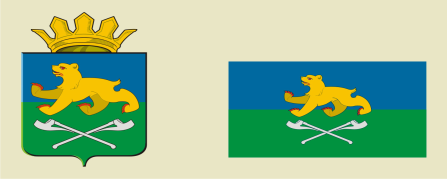 АДМИНИСТРАЦИЯ СЛОБОДО-ТУРИНСКОГОМУНИЦИПАЛЬНОГО РАЙОНАПОСТАНОВЛЕНИЕ АДМИНИСТРАЦИЯ СЛОБОДО-ТУРИНСКОГОМУНИЦИПАЛЬНОГО РАЙОНАПОСТАНОВЛЕНИЕ от 05.11.2020№ 515-НПАс. Туринская Слободас. Туринская СлободаВ ______________________________________________(наименование уполномоченного органа государственнойвласти или органа местного самоуправления)от _____________________________________________(фамилия, имя, отчество (при наличии) заявителя)___________________________________(наименование документа, удостоверяющего личность заявителя,серия (при наличии), номер, кем и когда выдан)___________________________________(адрес места жительства заявителя на территорииСвердловской области, контактный телефон)___________________________________(почтовый адрес и (или) адрес электронной почты)